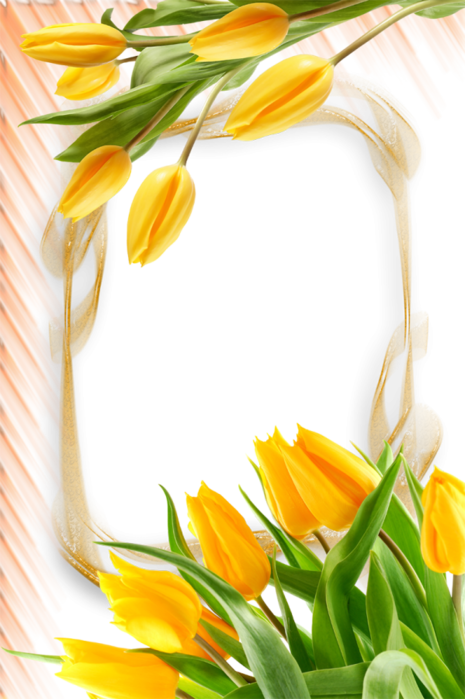 МБУ «Комплексный центр                     социального обслуживания населенияВалуйского городского округа»поздравляет именинников,                  получающих социальные услуги на дому,с Юбилейной датойсо дня  рождения!С чудесной датой! С Юбилеем!Пусть станет от душевных слов,От поздравлений и цветовНа сердце радостней, светлее…От всей души желаем в ЮбилейЗдоровья, вдохновенья, оптимизма,Любви родных, внимания друзей, Счастливой, интересной, яркой жизни                                    Поздравляем в апреле                     с Юбилейной датой                           со дня  рождения!С 90-летием:                  Докукину Варвару Ивановну (01.04.1929 г.)                    Тишевскую Нину Андреевну (07.04.1929 г.)                    Иванову Марию Романовну (13.04.1929 г.)С 80-летием:           Трунову Валентину Васильевну (03.04.1939 г.)            Алексеева Владимира Ивановича (23.04.1939 г.)          Шальнева Василия Никифоровича (12.04.1939 г.)Бырину Валентину Георгиевну (25.04.1939 г.)С 70- летием:         Папанову Валентину Николаевну (21.04.1949 г.) 